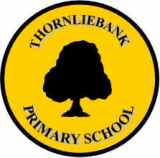 Thornliebank Primary School - After School Running Club –  P6/7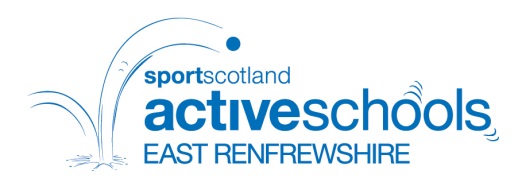 8th January 2018Dear Parent/ Guardian,Your child has been chosen by their class teacher for an afterschool running club offered on Mondays from 3.00pm until 4.00pm for Primary 6-7 for 5 weeks. This will be run by Mrs Fuge and/or Miss Noble. The club will run on Mondays 22nd, 29th January and 5th, 19th and 26th February.The club will take place in the playground and local streets and may involve the pupils visiting Rouken Glen to walk and run the Cross Country route – pick up arrangements for these sessions will be confirmed nearer the date.A team of 4 girls and 4 boys will be chosen from those attending the club to take part in the East Renfrewshire Cross Country Competition on February 27th.Please return the slip below by Friday 12th January to confirm that you give your consent for your child to attend this club. Please also complete form 4b which is attached.Yours sincerely,Janine McGarveyPrincipal TeacherP 6/7 Running Club - Thornliebank PrimaryMy child : Name …………………………………………….….Class………………..would like a place in the afterschool Running club. My child will:             walk home alone  at 4.00pm                       be collected by an adult at 4.00pmParent Signature………………………………………..     Date…………………………..